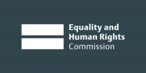 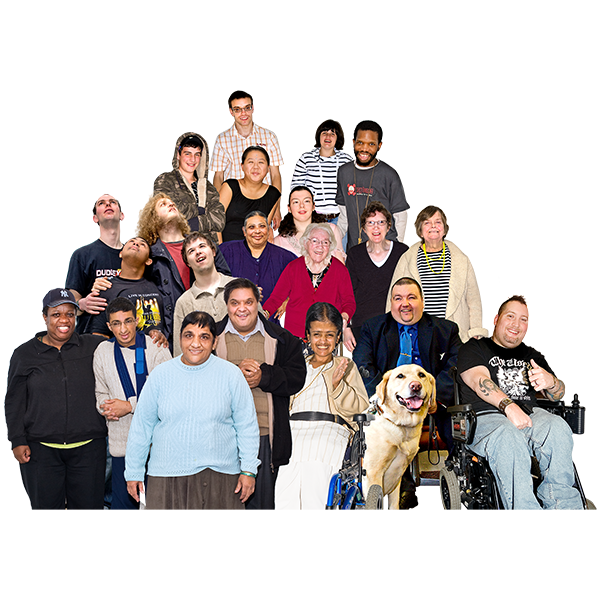 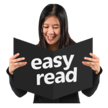 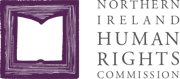 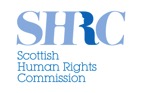 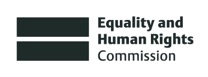 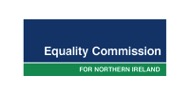 We are called the                                      Equality and Human Rights Commission. We work to make sure that everyone                            is treated fairly and gets their                 human rights.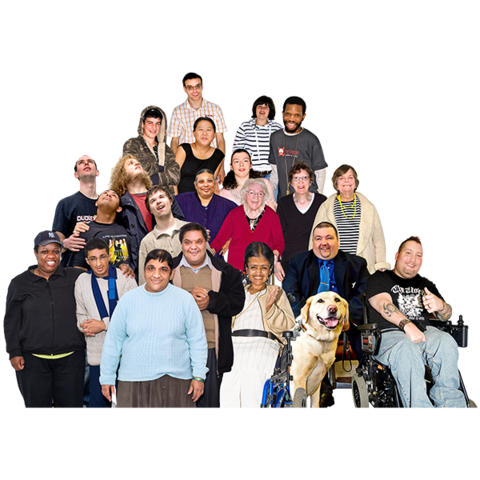 Human rights are rights that everyone has. Like the right to work, be safe          and have a family. 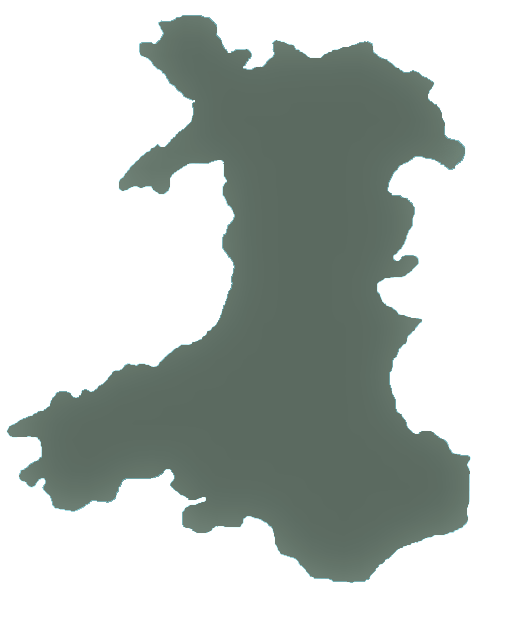 This report is about how fair life is              for people in Wales.We looked at: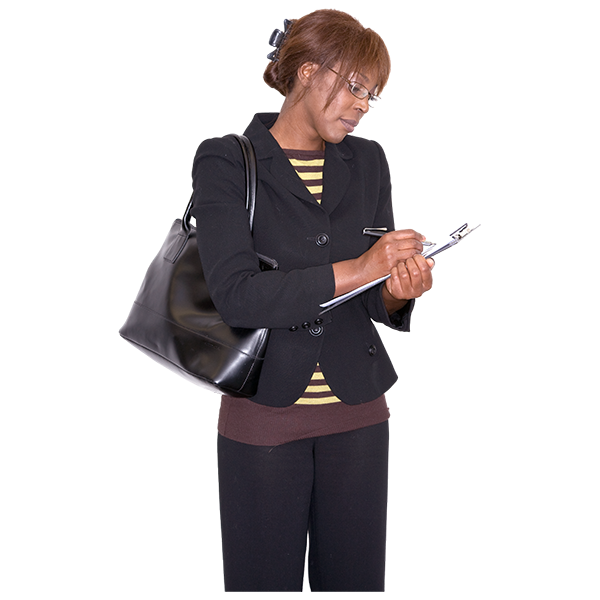 How fair life is for everyone               in WalesIf people are getting their           human rightsWhat needs to change.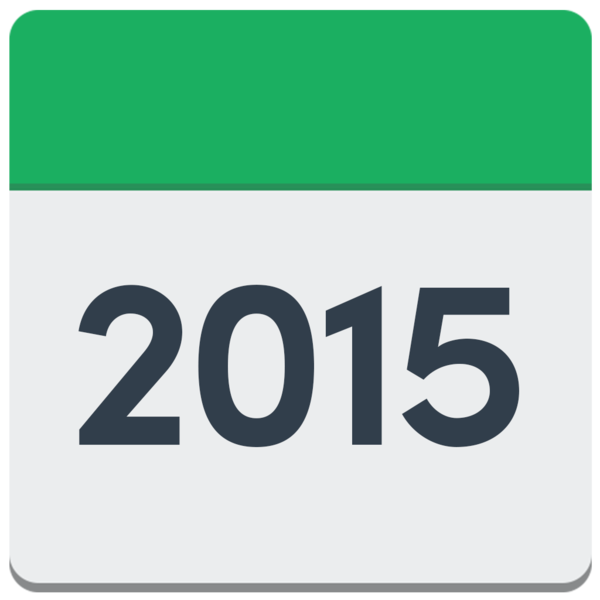 Our last report was in 2015.We looked at what has happened             since then.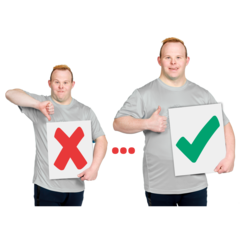 1. Some things have got betterSome things have got better for           some people.For example, we found that: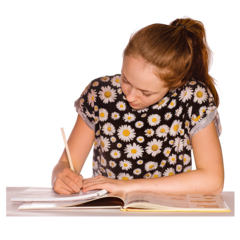 Some children are doing better                at school than before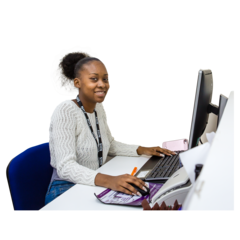 More women, Indian and Pakistani people are in workMore women are in jobs that             pay more 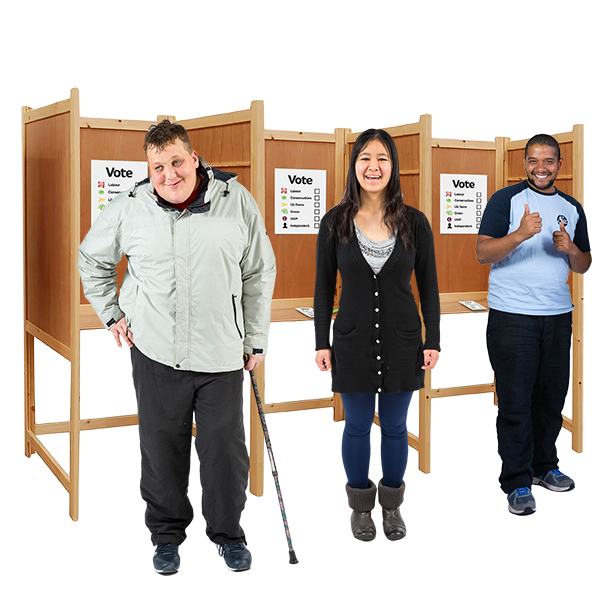 More people have voted in elections. Voting is when you choose who          to run your local area and country.For example, more women voted in UK and Wales elections.2. Life is still unfair for many people 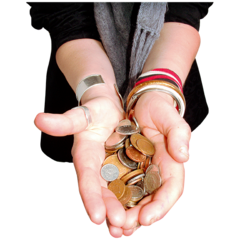 Money More people are poor and don’t have much money.More children are poor too.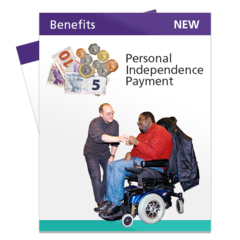 This includes people who need          more support, like disabled people.The rules about tax and benefits           have changed.This is money that people pay                  to the government or money they get from the government. 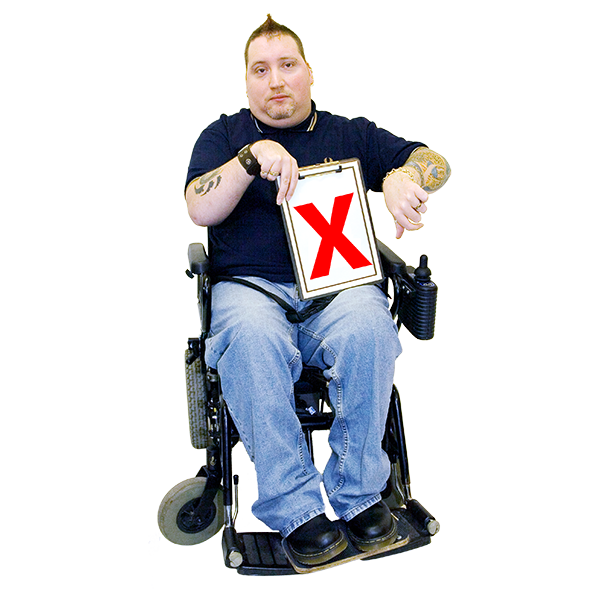 The new rules have made life worse              for some groups of people. For example, disabled people, ethnic minority people, single parents, women and people who don’t earn much money. Education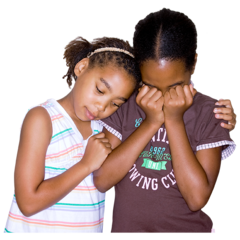 Some groups of children are not doing          as well at school.For example, children from                poorer families and children who need extra support with their learning.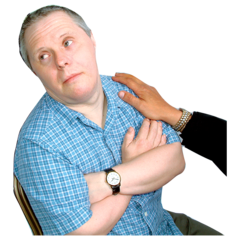 Disabled people Life has got worse for many          disabled people.For example, some people can’t work because of their disability.But they have less money from                  the government to live on.Disabled people who want to work find it a lot harder to get a job.They often earn less money when they do get a job.Many children with special education needs and disability are not getting the education they need.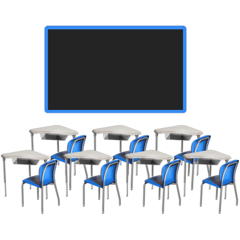 They are also more likely to be taken out of school.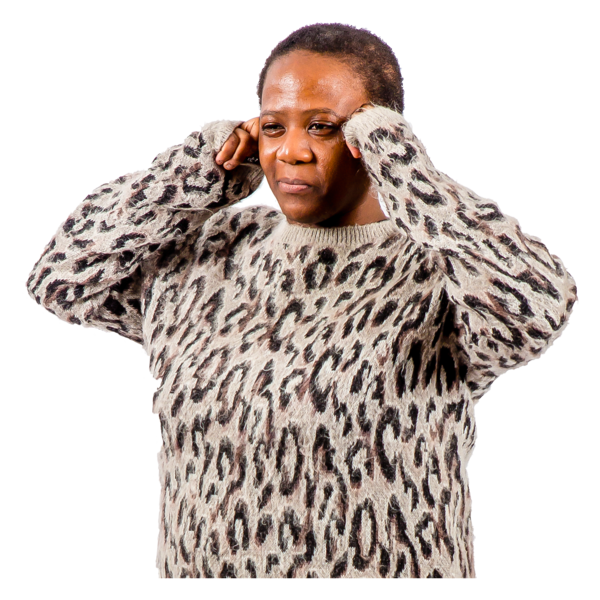 Many disabled people have                 worse mental health than other people.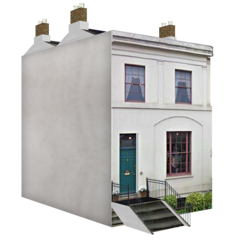 It is hard for many disabled people       to find somewhere good to live.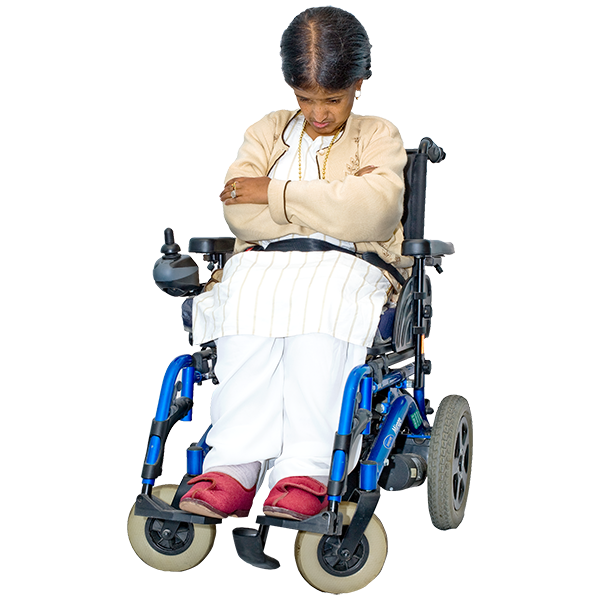 All of this can stop disabled people from having a good life.Women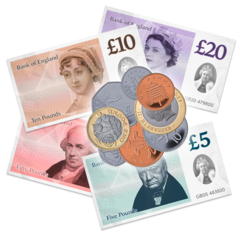 Women often work in jobs that pay   less money.Bad things can still happen to many women at work.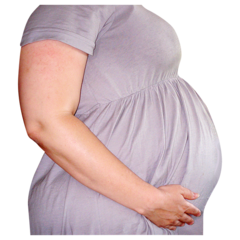 For example, women may be bullied. Or they may be treated unfairly because they are having a baby.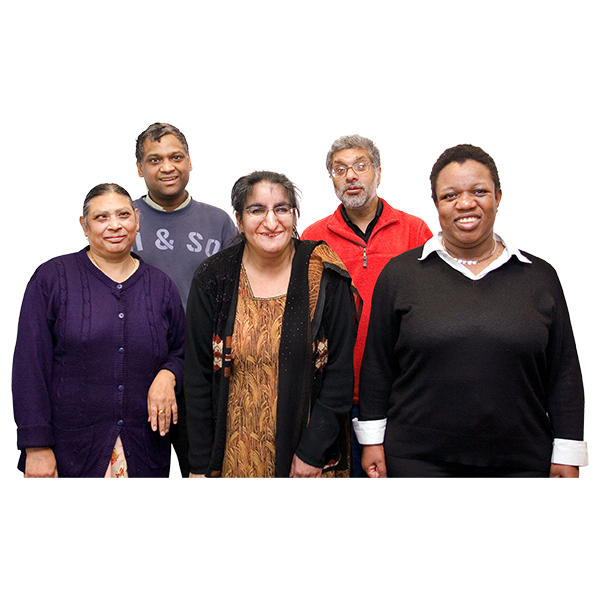 People from some                 ethnic minority groupsYour ethnic group means where you and your family are from and the language you speak.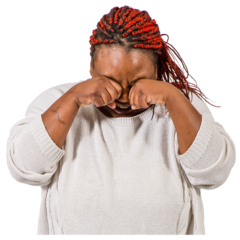 Life can be harder for people from            some ethnic minority groups.For example, people who are Black African, Pakistani, or from Gypsy, Roma and Traveller groups are more likely to be poor.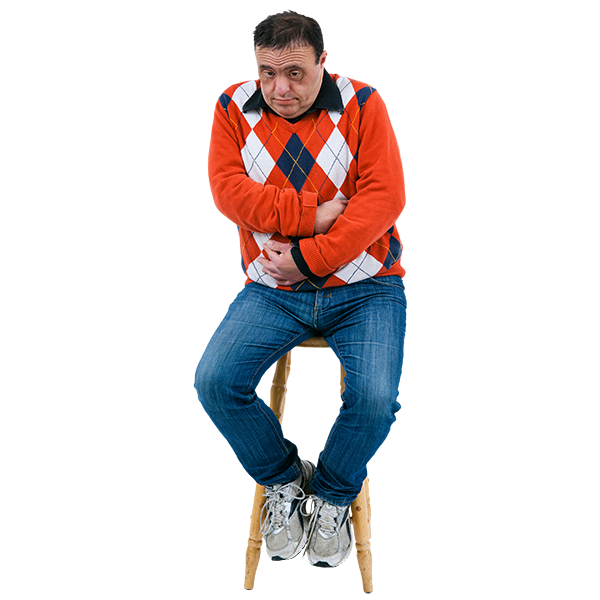 People from some ethnic groups             are more likely to:Live in poverty with not much moneyBe treated badly or in an unfair wayFeel lonely.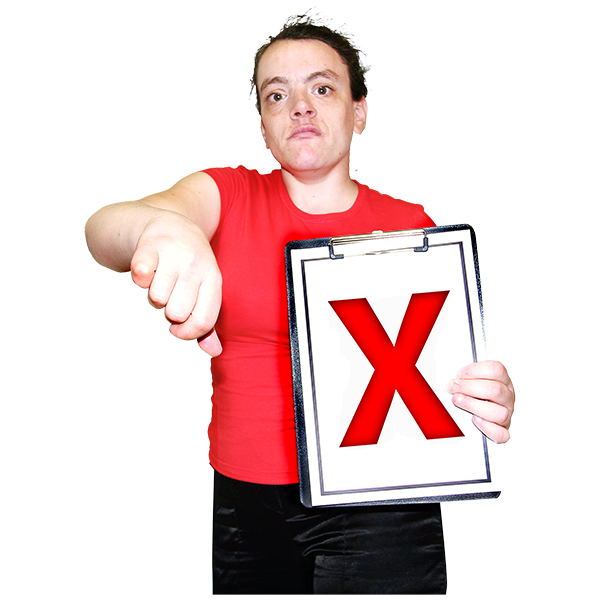 Crime, police, courts                 and prisons Some things have got worse               since 2015.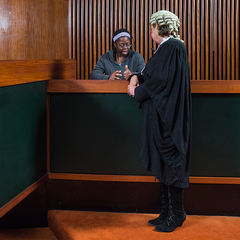 For example, it is harder for people            to get help to go to court if they have been treated unfairly.There are too many people in              some prisons in Wales.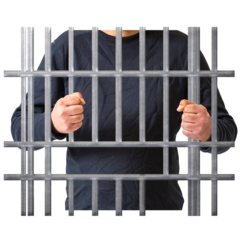 Some people are hurt or treated badly because of their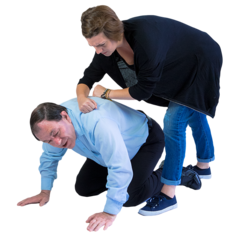 DisabilityReligionRaceSexual orientation This is called hate crime.Hate crimes happen when: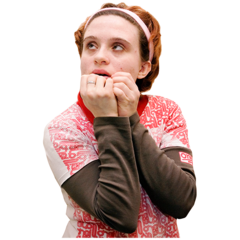 Someone tries to force someone                  else to do sexual things when they           don’t want to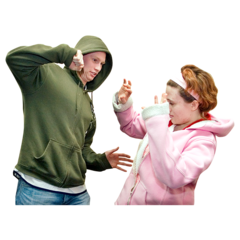 Someone keeps hurting             someone they are in a relationship with or someone in their family.Crimes like this can happen to            some people more than others. 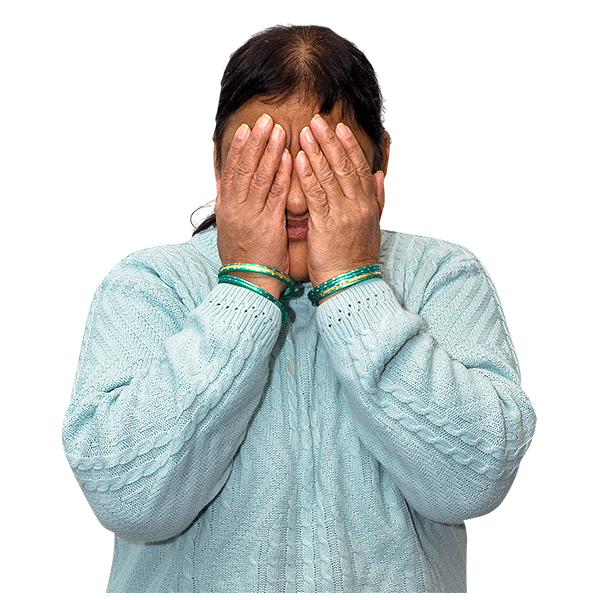 For example, women and disabled people.            disabled people.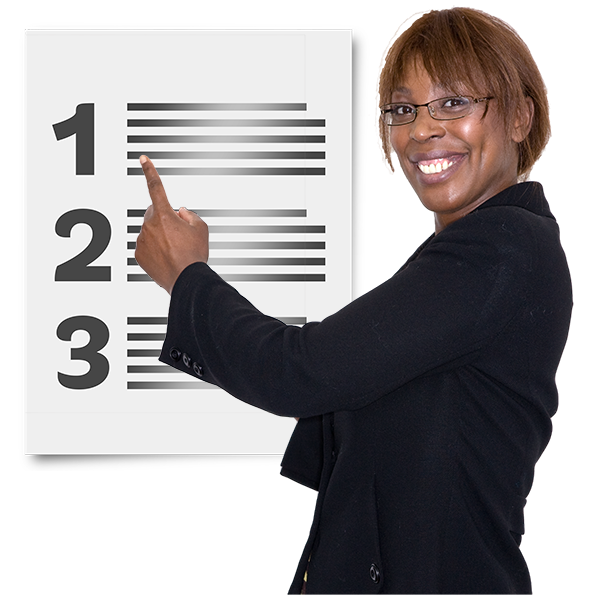 Here are some of the main things          we want to happen next.We will work with the Welsh Government and other people to do this.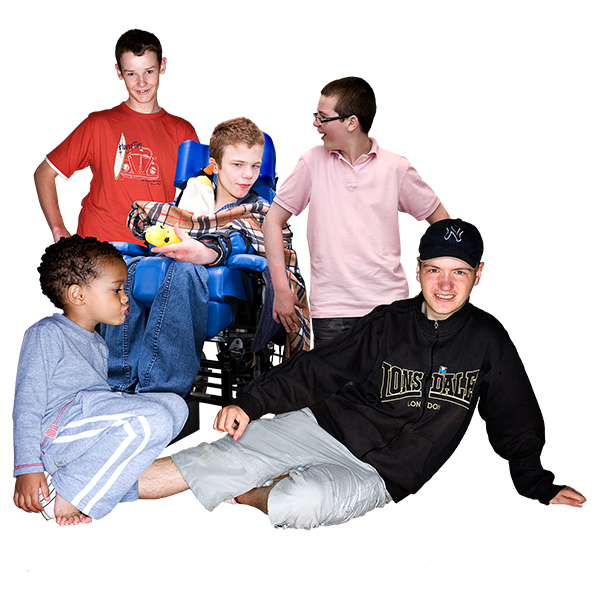 The Welsh Government should:Stop children being bullied and taken out of schoolFind disabled people, women and ethnic minority people better jobs and pay them fairly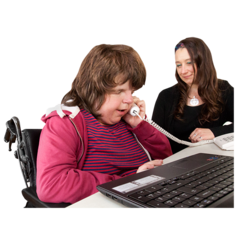 Make sure disabled people have a place to live Stop people being poor Make sure everyone can get good healthcare and treatment. More should be done to stop violence and people hurting themselves in prison Encourage more people to vote and stand in elections. 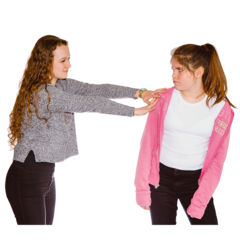 More must be done to make life           fairer for women.For example:Schools should do more to stop girls being hurt or treated badly.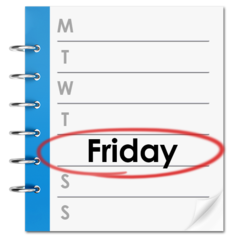 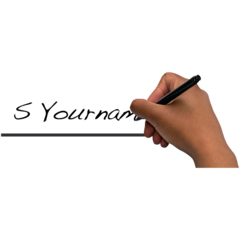 Companies should do more to stop women being treated badly because they have a baby.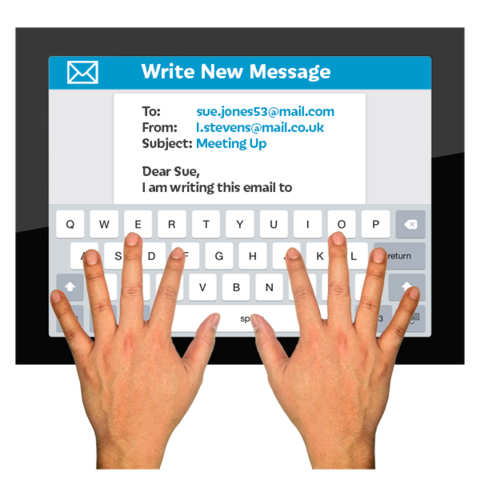 If you have any questions about this report you can email:wales@equalityhumanrights.com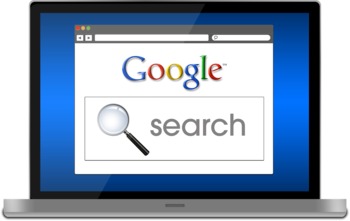 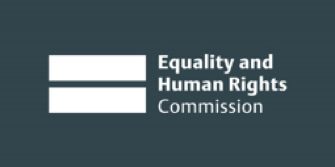 You can also go to our website at:www.equalityhumanrights.com If you want advice about being treated fairly, you can speak to the Equality Advisory and Support Service. 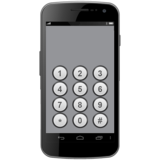 This service is free. You can get in touch byPhone           0808 800 0082Textphone     0808 800 0084